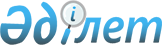 О признании утратившими силу некоторых постановлений акимата Павлодарской областиПостановление акимата Павлодарской области от 7 августа 2023 года № 162/3. Зарегистрировано в Департаменте юстиции Павлодарской области 8 августа 2023 года № 7377-14
      В соответствии с пунктом 2 статьи 27  Закона Республики Казахстан "О местном государственном управлении и самоуправлении в Республике Казахстан", подпунктом 4) пункта 2 статьи 46  Закона Республики Казахстан "О правовых актах" акимат Павлодарской области ПОСТАНОВЛЯЕТ:
      1. Признать утратившими силу некоторые постановления акимата Павлодарской области:
      1) постановление акимата Павлодарской области от 6 апреля 2021 года № 94/3 "Об утверждении регламента личного приема физических лиц и представителей юридических лиц должностными лицами аппарата акима Павлодарской области" (зарегистрировано в Реестре государственной регистрации нормативных правовых актов за № 7241);
      2) постановление акимата Павлодарской области от 3 октября 2022 года № 280/4 "О внесении изменения в постановление акимата Павлодарской области от 6 апреля 2021 года № 94/3 "Об утверждении регламента личного приема физических лиц и представителей юридических лиц должностными лицами аппарата акима Павлодарской области" (зарегистрировано в Реестре государственной регистрации нормативных правовых актов за № 29988).
      2. Государственному учреждению "Аппарат акима Павлодарской области" в установленном законодательством порядке обеспечить:
      государственную регистрацию настоящего постановления в территориальном органе юстиции;
      размещение настоящего постановления на интернет-ресурсе акимата Павлодарской области.
      3. Контроль за исполнением настоящего постановления возложить на руководителя аппарата акима области Ибраева Д.Е.
      4. Настоящее постановление вводится в действие по истечении десяти календарных дней после дня его первого официального опубликования.
					© 2012. РГП на ПХВ «Институт законодательства и правовой информации Республики Казахстан» Министерства юстиции Республики Казахстан
				
      Аким Павлодарской области 

А. Байханов
